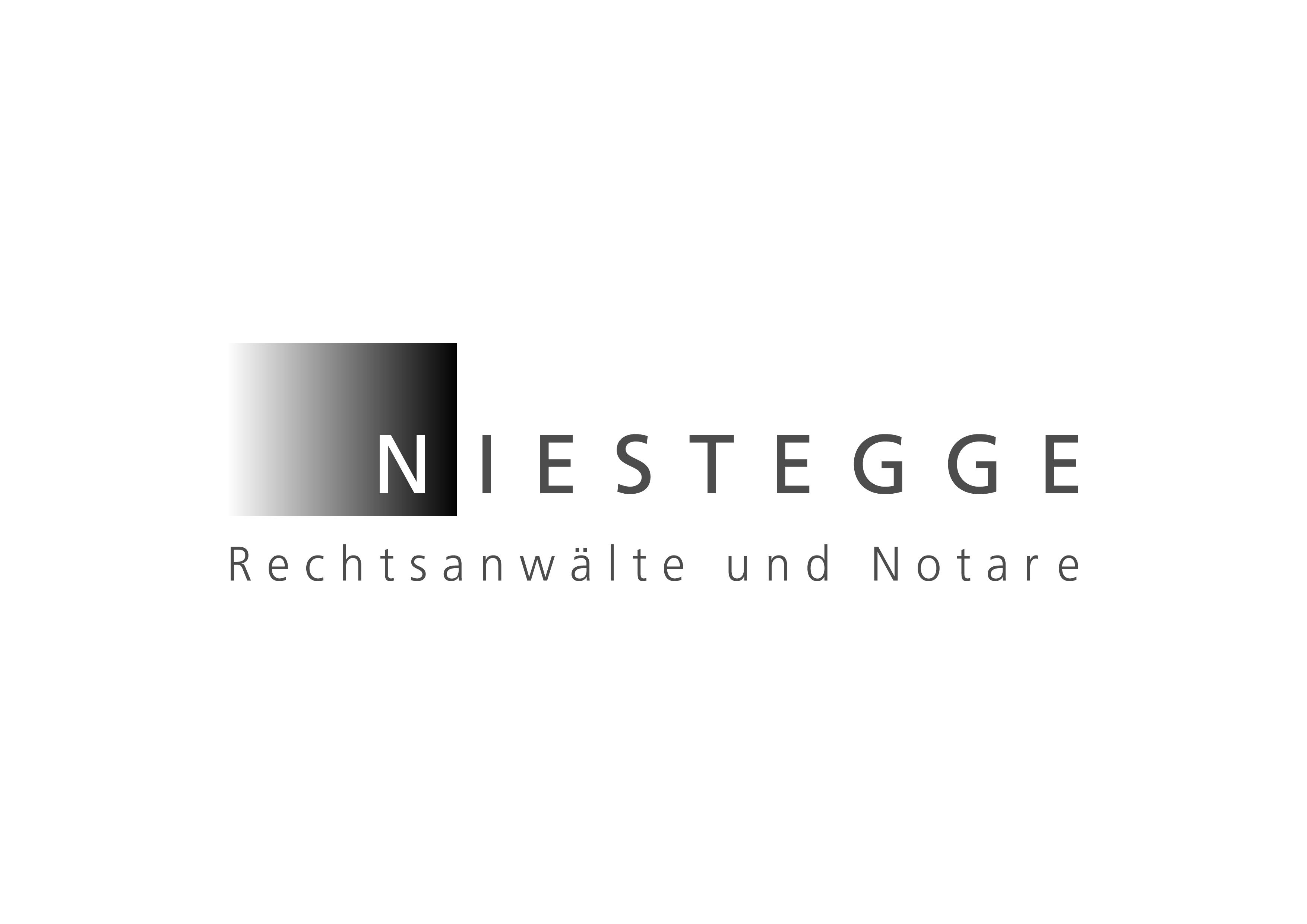 Wir begrüßen Sie herzlich in den Räumen unserer Sozietät! Sie interessieren sich für die Erstellung eines Übertragungsvertrages. Um die diesbezügliche Vorbereitung zu beschleunigen, haben wir die Bitte, dass wir die dafür notwendigen Informationen bereits einmal jetzt von Ihnen erhalten bzw. dass Sie sich zu den nachfolgend aufgeworfenen Fragen bereits jetzt einmal Gedanken machen.   A. Persönliche Daten Übergeber (derzeitiger Eigentümer):Name:			_____________________________________________Geburtsname: 	_____________________________________________Vorname:		_____________________________________________geboren am: 		_____________________________________________Wohnanschrift: 	__________________________________________________________________________________________Telefonnummer:	_____________________________________________E-Mail-Adresse:	_____________________________________________Staatsangehörigkeit:_____________________________________________Familienstand:	_____________________________________________Steuer-ID-Nummer:	_____________________________________________Ehegatte (Mitübergeber bzw. Zustimmender):Name:			_____________________________________________Geburtsname: 	_____________________________________________Vorname:		_____________________________________________geboren am: 		_____________________________________________Wohnanschrift: 	__________________________________________________________________________________________Telefonnummer:	_____________________________________________E-Mail-Adresse:	_____________________________________________Staatsangehörigkeit:_____________________________________________Familienstand:	_____________________________________________Steuer-ID-Nummer:	_____________________________________________Übernehmer (künftiger Eigentümer): Name:			_____________________________________________Geburtsname: 	_____________________________________________Vorname:		_____________________________________________geboren am: 		_____________________________________________Wohnanschrift: 	__________________________________________________________________________________________Telefonnummer:	_____________________________________________E-Mail-Adresse:	_____________________________________________Staatsangehörigkeit:_____________________________________________Familienstand:	_____________________________________________Steuer-ID-Nummer:	_____________________________________________gegebenenfalls Ehegatte (falls dieser miterwerben soll):Name:			_____________________________________________Geburtsname: 	_____________________________________________Vorname:		_____________________________________________geboren am: 		_____________________________________________Wohnanschrift: 	__________________________________________________________________________________________Telefonnummer:	_____________________________________________E-Mail-Adresse:	_____________________________________________Staatsangehörigkeit:_____________________________________________Familienstand:	_____________________________________________Steuer-ID-Nummer:	_____________________________________________Geschwister des Übernehmers:Name:			_____________________________________________Geburtsname: 	_____________________________________________Vorname:		_____________________________________________geboren am: 		_____________________________________________Wohnanschrift: 	__________________________________________________________________________________________Telefonnummer:	_____________________________________________E-Mail-Adresse:	_____________________________________________Name:			_____________________________________________Geburtsname: 	_____________________________________________Vorname:		_____________________________________________geboren am: 		_____________________________________________Wohnanschrift: 	__________________________________________________________________________________________Telefonnummer:	_____________________________________________E-Mail-Adresse:	_____________________________________________Name:			_____________________________________________Geburtsname: 	_____________________________________________Vorname:		_____________________________________________geboren am: 		_____________________________________________Wohnanschrift: 	__________________________________________________________________________________________Telefonnummer:	_____________________________________________E-Mail-Adresse:	_____________________________________________B. Gegenstand der ÜbergabeÜbergeben wird folgendes Anwesen (bitte Flurstücknummer oder Grundbuchstelle angeben, soweit etwa aus früheren Verträgen bekannt). Bitte Nebenflächen auf anderen Flurstücken (Garagen, Anteile an gemeinschaftlichen Hofflächen etc.) nicht vergessen!Adresse des Vertragsobjektes:                                                                            eingetragen im Grundbuch von __                                Blatt                      beim Grundbuchamt des Amtsgerichts:                                       _________ Bebaut mit: (z.B. Einfamilienhaus mit Garage / Doppelhaushälfte mit Carport, etc.)____________________________________________________________________________________________________________________________________________Bei Eigentumswohnungen: (Miteigentumsanteil und Nummer der Wohnung, falls bekannt)____________________________________________________________________________________________________________________________________________Bei Übertragung von noch nicht vermessenen Teilflächen: - ca.-Größe des Grundstücks: 			_______________________ qm- Wer gibt die Vermessung in Auftrag? / oder bereits in Auftrag gegeben? 	______________________________________________- Wer trägt die Kosten der Vermessung?	_______________________________________________C.	Zeitpunkt der ÜbergabeÜbergang von Besitz, Nutzung, Lasten erfolgen mit Wirkung ab _________________________ auf den ÜbernehmerDas VertragsanwesenD.	Gegenleistungen, Vorbehaltene Rechte1.	Übernahme von Verbindlichkeiten2.	Wohnungsrecht oder Nießbrauch?Zur Absicherung der künftigen Nutzung durch den Übergeber wird in der Regel am Vertragsanwesen entweder ein Wohnungsrecht oder ein Nießbrauch bestellt. Der Nießbrauch ist das umfassendere Recht; wird ein Nießbrauch eingeräumt, kann sich der Übergeber sämtliche Nutzungen des Vertragsgegenstandes, insbesondere auch Mieterträge vorbehalten (Selbst- oder Fremdnutzung); der Nießbrauch ist durch Gläubiger des Übergebers pfändbar. Durch ein Wohnungsrecht wird in erster Linie die dauerhafte Nutzung des Vertragsanwesens als Wohnung des Übergebers selbst gesichert; es ist nicht übertragbar und soll in der Regel auch grundbuchlich erlöschen, wenn es dauerhaft nicht mehr ausgeübt wird bzw. (etwa wegen Pflegebedürftigkeit) werden kann. Nähere Erläuterungen wird der Notar gerne bei einer etwa gewünschten Besprechung des Vertrages geben.Es soll vereinbart werden:a)	Wohnungsrecht wird vereinbartAlleinige Benutzung durch den Übergeber hinsichtlich folgender Räumlichkeiten(nach Möglichkeit genaue Beschreibung des/der Zimmer – z.B.: „Schlafzimmer im 1. Obergeschoß, dritte Türe links, gelegen“)________________________________________________________________________________________________________________________________________________Mitbenutzung mit dem Übergeber (also gemeinschaftliche Benützung von Übergeber und Übernehmer) von folgenden Räumlichkeiten:(nach Möglichkeit genaue Beschreibung des/der Zimmer – z.B.: „Schlafzimmer im 1. Obergeschoß, dritte Türe links, gelegen“)________________________________________________________________________________________________________________________________________________Die für das Wohnen entstehenden laufenden Kosten wie für Heizung, Strom, Wasser, Kanalgebühren (soweit solche erhoben werden), Gebühren für Müllabfuhr und Kaminkehrer trägtAnfallende Schönheitsreparaturen der Austragswohnung trägtStehen größere Renovierungs- Um- oder Ausbauarbeiten an?b)	Nießbrauch wird vereinbart3.	Laufende Geldzahlungen durch den Übernehmer4.	An Geschwister des Übernehmers zu erbringende (Gegen)-Leistungen5.	Verfügungsverbote / RückforderungsrechteDurch mit einem Rückforderungsrecht für den Übergeber verbundene Verfügungsverbote kann verhindert werden, dass der Übernehmer als neuer Eigentümer das Vertragsanwesen (zu Lebzeiten des Übergebers) weiterveräußert, belastet, oder dass es durch Gläubiger zur Versteigerung gelangt; bzw. kann das Anwesen, falls der Übernehmer vor dem Übergeber versterben sollte, zurückgefordert werden. Der Inhalt eines solchen Rückforderungsrechtes im Einzelnen wird anlässlich der Vertragsbesprechung durch den Notar erläutert.E.	Erbrechtliche Bestimmungen1.	Berücksichtigung des Erwerbs beim ÜbernehmerSoweit erforderlich wird der Notar bei Sachbesprechung die unterschiedlichen Rechtsfolgen der vorstehenden erbrechtlichen Erklärungen erläutern.2.	Verhältnis zu weichenden Geschwistern3.	Abschluss von Erbverträgen zwischen Übergeber und Ehegatten bzw. Übernehmer und EhegattenSind Übernehmer / Übergeber an der Errichtung eines notariellen Testaments bzw. eines Erbvertrages interessiert?F.	HinweiseDie Erhebung und Speicherung personenbezogener Daten erfolgt nach § 12 ff. Bundesdatenschutzgesetz zu dienstlichen Zwecken; in diese wird eingewilligt.Zur Beurkundung müssen alle Beteiligten, soweit sie nicht bereits beim beurkundenden Notar Kunde waren, einen gültigen Personalausweis oder Reisepass mitbringen. Sind Namensänderungen (etwa durch Heirat) hierin nicht vermerkt, sind auch hierüber amtliche Urkunden (z.B. Heiratsurkunde) vorzulegen.Erforderliche Erbscheine sind ausschließlich in Ausfertigung einzureichen.Fertigt der Notar auftragsgemäß den Entwurf eines Vertrages, so fallen hierfür Gebühren an, auch wenn später keine Beurkundung erfolgt. Bei späterer Beurkundung bei demselben Notar werden die Entwurfsgebühren unter Umständen mit den Beurkundungsgebühren verrechnet, fallen also nicht gesondert an.G. WerteDer Verkehrswert des zu übertragenden Grundbesitzes beträgt: 		________________ €Der steuerliche Wert des zu übertragenden Grundbesitzes beträgt: 	________________ €Der (Jahres-)Wert des Nießbrauchrechts beträgt:				________________ €Der (Jahres-)Wert des Wohnungsrechts beträgt:				________________ €H. Auftrag an den NotarZum Zwecke der Terminsvorbereitung wird der Notar beauftragt:Lippstadt, __________________	_________________________________						             (Unterschrift)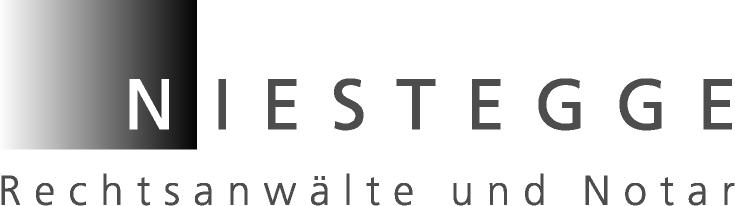 Sachbearbeiter: Notar Dirk Möhring / Notar Dr. Hoppe Sekretariat: Frau Dietrich / Frau A. Bartelsmeier / Frau Struthoff / Frau Mirone-Mail: notare@niestegge.dewird – auch künftig – nur vom Übergeber genutzt;wird – auch künftig – nur vom Übernehmer genutzt;wird – auch künftig – von Übergeber und Übernehmer genutzt;ist (teilweise) vermietet.Das Anwesen wird schuldenfrei übergeben.Das Anwesen wird schuldenfrei übergeben.Bestehende Verbindlichkeiten werden weiter durch den Übergeber abbezahlt.Bestehende Verbindlichkeiten werden weiter durch den Übergeber abbezahlt.Der Übernehmer hat mir Wirkung ab Besitzübergang folgende Verbindlichkeiten bei nachfolgenden Banken zu übernehmen:Der Übernehmer hat mir Wirkung ab Besitzübergang folgende Verbindlichkeiten bei nachfolgenden Banken zu übernehmen:      Bank: __________________________________      Bank: __________________________________      derzeitiger Schuldenstand _____________ €      derzeitiger Schuldenstand _____________ €derzeitiger Zinssatz: _____ %      Bank: __________________________________      Bank: __________________________________      derzeitiger Schuldenstand _____________ €      derzeitiger Schuldenstand _____________ €derzeitiger Zinssatz: _____ %Sonstige Verbindlichkeiten (z.B. gestundete Erschließungskosten etc): __________________________________________________________________________________________________________Sonstige Verbindlichkeiten (z.B. gestundete Erschließungskosten etc): __________________________________________________________________________________________________________Wohnungsrecht (nachstehend a)Nießbrauch (nachstehend b)nichts von beidender Übernehmer (hinsichtlich der aufs gesamte Haus bezogenen Kosten anteilig nach der Wohnfläche)insgesamt der Übergeberder Übernehmerder Übergeberneinja; die Kosten hierfür trägt ______________________für den Nießbrauch gelten die gesetzlichen Bestimmungen, (der Nießbraucher trägt dann nur die mit der Nutzung des Vertragsanwesens verbundenen Kosten, z.B. die Schuldzinsen für Hausdarlehen, nicht aber den Tilgungsanteil, „normale“ Unterhaltungsaufwendungen, nicht aber „größere Reparaturen, wie z.B. eine Erneuerung des Daches o. dergl.)für den Nießbrauch wird in Abweichung von den gesetzlichen Bestimmungen vereinbart, dass der Nießbraucher alle mit dem Anwesen zusammenhängenden Aufwendungen trägt, also z.B. auch Schuldtilgung und größere Reparaturen (Hinweis: Letzteres ist sinnvoll für die Einkommensteuer, da nur der Nießbraucher solche Beträge bei Fremdvermietung absetzen kann!)der Übernehmer hat an den Übergeber als Gegenleistung laufende (monatliche) Zahlungen i.H.v. _________________ € zu erbringen. (Soweit solche laufenden Zahlungen erbracht werden sollen, sollte neben der rechtlichen Beratung durch den Notar ggfls. auch steuerliche Beratung eingeholt werden.)laufende Zahlung sind der Höhe nach „fest“ oder den Verhältnissen anzupassen (Rente oder sogenannte dauernde Last)laufende Geldzahlungen werden nicht vereinbartGegenleistungen an Geschwister werden derzeit nicht vereinbartGegenleistungen an Geschwister werden derzeit nicht vereinbartGegenleistungen an Geschwister werden derzeit nicht vereinbartDer Übernehmer ist verpflichtet, an seine nachgenannten Geschwister folgende Geldbeträge hinauszahlenDer Übernehmer ist verpflichtet, an seine nachgenannten Geschwister folgende Geldbeträge hinauszahlenDer Übernehmer ist verpflichtet, an seine nachgenannten Geschwister folgende Geldbeträge hinauszahlenan (Name, Vorname) ___________________ einen Geldbetrag von ____________€ zur Zahlung fällig spätestens am ____________ und bis dahinan (Name, Vorname) ___________________ einen Geldbetrag von ____________€ zur Zahlung fällig spätestens am ____________ und bis dahinan (Name, Vorname) ___________________ einen Geldbetrag von ____________€ zur Zahlung fällig spätestens am ____________ und bis dahinUnverzinslichverzinslich mit ________ % jährlichan (Name, Vorname) __________________einen Geldbetrag von ___________€ zur Zahlung fällig spätestens am __________ und bis dahinUnverzinslichverzinslich mit ______% jährlichEin Rückforderungsrecht soll vereinbart werden (Regelfall). Dieses wird dann im Grundbuch durch Vormerkung gesichertEin Rückforderungsrecht wird nicht gewünscht, der Übernehmer wird also freier Eigentümer der Immobilie.Es soll (nur) eine Anrechnung auf den Pflichtteil vorgenommen werdenEs soll auch eine Anrechnung auf den Erbteil erfolgen (bei Eintritt gesetzlicher Erbfolge nach dem Übergeber muss also der Erwerber im Verhältnis zu seinen Geschwistern sich den Netto-Wert der Zuwendung anrechnen lassen) (Regelfall, wenn nicht schon aus Anlass der Übertragung ein Ausgleich gegenüber den Geschwistern erfolgt)Der Übernehmer verzichtet zusätzlich gegenüber dem Veräußerer auf seinen Pflichtteil am restlichen Vermögen des Veräußerers (d.h. wenn der Übergeber den restlichen Nachlass durch Testament oder Übertragung den Geschwistern vermacht, muss der heutige Übernehmer dies hinnehmen)Weichende Geschwister sollen auf ihren Pflichtteil bezüglich des übertragenen Objektes verzichten (so dass später nach dem Ableben des Übergebers keine Nachforderungen mehr beim Übernehmer gestellt werden können)Weichende Geschwister sollen auf ihren Pflichtteil bezüglich des übertragenen Objektes verzichten (so dass später nach dem Ableben des Übergebers keine Nachforderungen mehr beim Übernehmer gestellt werden können)Weichende Geschwister sollen auf ihren Pflichtteil bezüglich des übertragenen Objektes verzichten (so dass später nach dem Ableben des Übergebers keine Nachforderungen mehr beim Übernehmer gestellt werden können)Geschwister erscheinen im Termin mitFolgende ortsabwesende Geschwister werden bei einem anderen Notar nachgenehmigen: _______________________________________________________Eine Beteiligung der weichenden Geschwister erfolgt nicht.Eine Beteiligung der weichenden Geschwister erfolgt nicht.Eine Beteiligung der weichenden Geschwister erfolgt nicht.Neinja (wenn ja, dann wird vor allem aus Kostenersparnisgründen empfohlen, einen Erbvertrag der Übernehmer vor und einen Erbvertrag der Übergeber nach Abschluss des Übergabevertrages zu schließen; der Ehegatte des Übernehmers sollte dann zum Besprechungstermin mitkommen).einen unbeglaubigten Grundbuchauszug einzuholen;einen unbeglaubigten Grundbuchauszug einzuholen;einen unbeglaubigten Grundbuchauszug einzuholen;einen unbeglaubigten Grundbuchauszug einzuholen;einen unbeglaubigten Grundbuchauszug einzuholen;einen unbeglaubigten Grundbuchauszug einzuholen;einen unbeglaubigten Grundbuchauszug einzuholen;einen unbeglaubigten Grundbuchauszug einzuholen;einen unbeglaubigten Grundbuchauszug einzuholen;einen unbeglaubigten Grundbuchauszug einzuholen;einen unbeglaubigten Grundbuchauszug einzuholen;einen Entwurf zu erstellen;einen Entwurf zu erstellen;einen Entwurf zu erstellen;einen Entwurf zu erstellen;einen Entwurf zu erstellen;einen Entwurf zu erstellen;einen Entwurf zu erstellen;einen Entwurf zu erstellen;einen Entwurf zu erstellen;einen Entwurf zu erstellen;einen Entwurf zu erstellen;den Entwurf zur Prüfung zu übersendenden Entwurf zur Prüfung zu übersendenden Entwurf zur Prüfung zu übersendenper Postper Postper Postper E-Mail(darf unverschlüsselt versandt werden?    ja /     nein per E-Mail(darf unverschlüsselt versandt werden?    ja /     nein per E-Mail(darf unverschlüsselt versandt werden?    ja /     nein alle Beteiligtenalle Beteiligtenalle Beteiligtennur Erwerbernur Erwerbernur Erwerbernur Veräußerer_______________________________________________________________________________________________________________________________________________________________________________________________________________________________________________________________________________________wegen einer telefonischen Vorbesprechung denwegen einer telefonischen Vorbesprechung denwegen einer telefonischen Vorbesprechung denVeräußererVeräußererVeräußererErwerber am _____________, um ca. ___________Uhr, anzurufen unter der Telefonnummer: _____________________Erwerber am _____________, um ca. ___________Uhr, anzurufen unter der Telefonnummer: _____________________Erwerber am _____________, um ca. ___________Uhr, anzurufen unter der Telefonnummer: _____________________Sonstiges / Bemerkungen: 
____________________________________________________________________________________________________________________________________________________________________________________________________________________________________________________________________________________________________Sonstiges / Bemerkungen: 
____________________________________________________________________________________________________________________________________________________________________________________________________________________________________________________________________________________________________Sonstiges / Bemerkungen: 
____________________________________________________________________________________________________________________________________________________________________________________________________________________________________________________________________________________________________Sonstiges / Bemerkungen: 
____________________________________________________________________________________________________________________________________________________________________________________________________________________________________________________________________________________________________Sonstiges / Bemerkungen: 
____________________________________________________________________________________________________________________________________________________________________________________________________________________________________________________________________________________________________Sonstiges / Bemerkungen: 
____________________________________________________________________________________________________________________________________________________________________________________________________________________________________________________________________________________________________Sonstiges / Bemerkungen: 
____________________________________________________________________________________________________________________________________________________________________________________________________________________________________________________________________________________________________Sonstiges / Bemerkungen: 
____________________________________________________________________________________________________________________________________________________________________________________________________________________________________________________________________________________________________Sonstiges / Bemerkungen: 
____________________________________________________________________________________________________________________________________________________________________________________________________________________________________________________________________________________________________Sonstiges / Bemerkungen: 
____________________________________________________________________________________________________________________________________________________________________________________________________________________________________________________________________________________________________Sonstiges / Bemerkungen: 
____________________________________________________________________________________________________________________________________________________________________________________________________________________________________________________________________________________________________